Аборт и "время тишины"Зачем же нужно "время тишины" перед решением прервать беременность?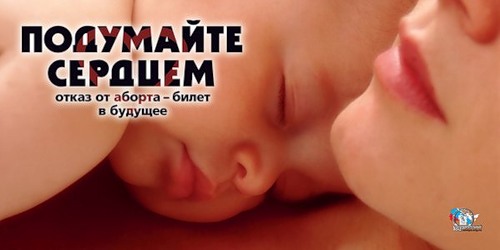 Когда мужчина и женщина желают вступить в брак, им, как правило, даются месяц–два на раздумья. Когда мужчина и женщина разводятся, им тоже часто дают время подумать и помириться.Но есть ещё один повод для раздумий: нежелательная беременность. Мысль о прерывании нежелательной беременности может возникнуть у любой женщины, вне зависимости от возраста. Залетевшие по глупости девочки-подростки боятся что «мама заругает». Взрослые дамы более изобретательны в причинах, по которым им нужно сделать аборт: мужик – козел, рожать от такого невозможно; сейчас некогда заниматься ребенком – надо делать карьеру; не хватает денег на воспитание ребенка… Причин для прерывания беременности можно придумать миллион. Только мало кто из женщин задумывается, что аборт – это убийство, пусть даже и не подлежащее статьям Уголовного кодекса. Каждая женщина должна задуматься о том, что она при прерывании беременности совершает убийство.Врачи-гинекологи против абортов, так как прекрасно знают о многочисленных осложнениях после искусственного прерывания беременности. Но аборты не запрещены в нашей стране, и в медицинских центрах проводят искусственное прерывание беременности. При этом женщина должна ещё и ещё раз обдумать свой поступок, понять, что своим необдуманным решением она может искалечить жизнь себе и своим близким.Да! В медицинских центрах аборт часто делается в день обращения. Но часто женщина действует под влиянием минутных эмоций и порывов. О которых потом тут же жалеет. Но уже поздно: беременность прервана, ребенок убит. Попыткой оградить женщину от необдуманных действий по прерыванию беременности является «время тишины» - от 48 часов до 7 дней. Государственная Дума планирует рассмотреть проект «Об основах охраны здоровья граждан РФ», в котором и будет установлено «время тишины», а также обязательное психологическое обследование женщин, желающих сделать аборт.В настоящее время аборт можно сделать в любом профильном медицинском центре, в том числе и в клинике «Бионис», в день обращения и с полным комплектом медицинских услуг. Но все-таки дается «время тишины», чтобы женщина могла подумать, а не принимать сиюминутного решения, о котором потом может жалеть всю оставшуюся жизнь.Так ли необходимо это время тишины? Да по-разному. С одной стороны даже за 48 часов жизненные обстоятельства могут повернуться в совершенно неожиданном направлении и необходимость аборта исчезнет сама собой. Как? Да просто. Например, мужчина, который настаивал на аборте, вдруг передумает и возжелает семью и детей. Сказки? Да нет, всякое бывает. Или, к примеру, резко изменится материальное положение: придет известие о наследстве богатого американского дядюшки. Да мало ли что!В современной России аборт уже, к счастью, не рассматривается, как основное средство контрацепции. Мы научились пользоваться презервативами, противозачаточными таблетками и тому подобным. Но все эти средства не дают 100% гарантии от нежелательной беременности. И вот она случается. Увы, чаще всего залетают молоденькие, а то и несовершеннолетние девчонки, которые или просто безграмотны в контрацепции, или слишком беспечны. Или не имеют денег на аборт в хорошем медицинском центре, а в бесплатную клинику идти боятся. Первый аборт, да ещё в юном возрасте – это огромный риск. А юные девицы часто пропускают все возможные сроки и обнаруживают беременность, когда «живот на нос залезает». Какое уж тут время тишины?Часто делают аборты женщины в трудной жизненной ситуации: нет жилья, нет работы, нет мужа, а тут ещё и ребенок. Вот тут "время тишины" необходимо, но в разумных пределах. Пока женщина будет думать, она может пропустить все сроки и вместо более щадящего медикаментозного аборта уже пойти на хирургическое вмешательство, при котором риск для жизни и здоровья очень большой. Даже в отличной клинике «Бионис» с прекрасными врачами.Да и на протяжении "времени тишины" на женщину в обязательном порядке будет давить психолог. В законопроекте планируется:Письменное согласие мужа или родителей.Отмена социальных показаний к аборту.Запрет на свободную продажу средств медикаментозного аборта.«Время тишины».Принудительное психологическое консультирование.Вынуждение отказываться от пренатальной диагностики.Право врача на отказ от проведения аборта по моральным или религиозным соображениям.Такой законопроект напоминает сталинские законы, когда за проведение аборта в тюрьму могли попасть и женщина, и врач, сделавший аборт. Еще отмените анестезию, тоже как в советские времена. Чтобы женщина мучилась от боли и издевательств. Только вот количество абортов в СССР только росло. Женщины 50-60 годов делали по 5-7 абортов. Без анестезии. Гвозди бы делать из этих людей! ( (с) В. Маяковский).Да, не нужно забывать, что после аборта женщина может испытывать грусть, разочарование, депрессию. Но по статистике количество послеродовых депрессий значительно превышает количество депрессий после аборта. Да, женский организм после медицинского вмешательства получает как бы «сбой программы» - организм готовился к вынашиванию ребенка и родам, а ничего этого не будет. Но со временем все приходит в норму и самочувствие восстанавливается.Запрещают ли аборты, разрешают, или устанавливают «время тишины» - законопроекты на рождаемость и количество абортов не влияют никак. В Советском Союзе в 30-х годах аборты запретили. На какое-то время выросла рождаемость, а потом начались аборты «на дому» при помощи вязальной спицы, уксуса, луковицы, горячих горчичных ванн…. За этот период нет статистики, сколько женщин погибло в результате криминальных абортов, но скорее всего, очень много.Аборты нельзя рекламировать и пропагандировать в средствах массовой информации. Аборты нельзя запрещать. Нельзя ставить женщину, желающую сделать аборт в такие невыносимые рамки, когда она просто вынуждена прибегать к «народным средствам», чтобы только сохранить все в тайне. А "время тишины", пожалуй, нужно. Случается ведь, что женщина при отличных социальных показателях идет на аборт «из вредности», чтобы «насолить мужу» или просто по глупости. Вот таким и надо давать время «на подумать».Поэтому просто необходимы специализированные медицинские центры с квалифицированными врачами и современным оборудованием, чтобы при необходимости сделать аборт, все прошло на нужном и профессиональном уровне.